GATITU MIXED SECONDARY SCHOOLMATHEMATICS FORM 4 PAPER  MID TERM EXAM 2015SECTION I (50MKS)ANSWER ALL THE QUESTIONS IN THIS SECTIONEvaluate 						3mks28   - (-18)      - 15  -  (-2)   (-6)       -2                         -3Evaluate 						4mks1/3     of (2 ¾   - 5 ½)   × 3 6/7   ÷9/4	Expand(2x + 3y) 3						4mksFour interior angles of a heptagon are 100,150,125 and 105 respective. The fifth interior angle is twice the size of the sixth and the seventh angle is half the sixth angle. Find the size of the fifth angle.					4mksExpand the following expression and the factorise as far as possible.			4mks( 3x +y)2   - (x -3y)2 	The lines passing through the points A(-1, 3k) and B (k,3) is parallel to the line whose equation is 2y +3x =9 write down the co-ordinates of AB.						4mksThe base of a triangle is 3cm longer than its height. Given that the area of the triangle is  35cm2 determine the height of the triangle.					4mksSimplify1         	-		1√7   + 3√3		√7- 3 √3    and write in the form a√3  +  b√7 hence state  the values of a and b.	4mksIt would take 15 men 8 days to dig a trench 240m long. Find how many days it would take 18 men to  dig a trench 360 m long working at the same rate.						3mksUse the method of completing the square to solve the quadratic equation.		4mks2x2 -   13 x + 15   =0Make A the subject of the formula 								4mksT =   2m /n  L –A 				3KThe sum of the first 8 terms of an AP is 236 and the sum of the first  6 terms of the same series is 147. Find the sum of the first 12 terms of the series.				4mksMueni bought maize and beans at sh . 20 per kg and sh, 50 per kg respectively. She mixed  them In a ratio such that after selling the mixture at sh 39 per kg, she made a profit of 50%. Find the ratio in which she mixed them.								4mksSECTION II (50MKS)ANSWER ANY FIVE QUESTIONS IN THIS SECTION.Two friends mwangi and kaveta live 40km apart. One morning Mwangi left his house at 9.00 am and cycled towards Kavete’s house at an average speed of 2o km/hr. Kaveta left his house at 10.30 am on the same day and cycled towards Mwangi’s house at an average speed of 30km/hr.The distance from Mwangi’s house where the two friends met.		8mksThe time of  day that the two met.						2mksA school water reservoir is supplied with water by two pumps P and Q.The    probability that pump P fails  is 1/10 and the probability pump Q fails   is 1/5. Draw a simple tree diagram to illustrate this information.		2mksCalculate the probability that Both pumps are working.						2mksBoth pumps are not working.					2mksOnly one pump is working.						2mksAt least one pump is working.					2mksA salesman is paid a basic salary of sh. 4500 and a house allowance of sh. 1800 per month. On top of this, he is paid a commission at the rate of  5%  on the first sh. 10,000 worth of goods sold  and a further commission of 7 ½ % on anything above this. At the end of the first month, he received a gross income of sh. 7595 while at the end of the second month; he received a commission of sh. 1445. Determine the difference in the value of goods he sold during the two months.	10mksIn the figure OPQ is a triangle in which QS= 1/3 OP and OR= 1/3 OQ. T is a point on OS such that QT= ¾ QS.     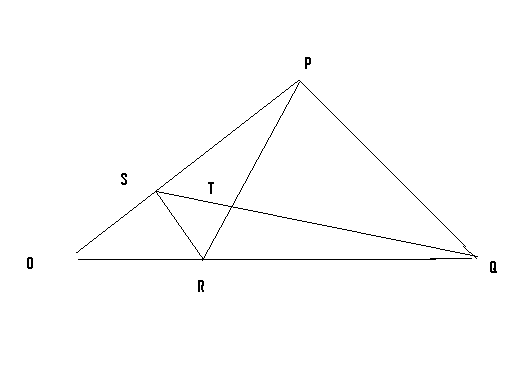 Given that OP= p and OQ=q , express the following vectors  in terms of p  and q:SR								2mksQS								2mksPT								2mksTR								2mksHence or otherwise show that the points P,T and R are collinear.		2mksMwenga bought a plot of land at sh. 300,000 per hectare in a town where land value appreciates t a constant rate of 10% per annum. After two years, he sold the whole plot to a customer who was willing to pay sh. 50,000 per hectare. In the transaction Mwenga received sh. 274,000 more than the present value of the plot.       Determine  The present land value per hectare						4mks The size of Mwenga’s plot in hectares					6mksForty students in a form two class were weighed and their masses recorded to the nearest kilogram as below.45        48      56       39            47           36              45            49               50                4637       46       33        43             51           42  	     47  	       39               42 	           48       47       40      46        41               45          43           46              50              38               4554        42     51       39              42           45            44              35              52                 46  Using class intervals of 5kg tabulate this data in a frequency table.		4mksFind the modal class.								1mkModify the table and use it to calculate the mean mass of the students.		5mks